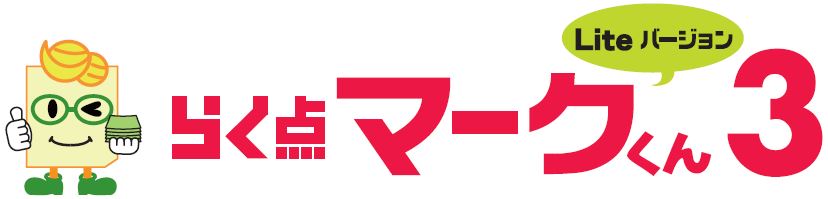 らく点マークくん３Lite　利用ライセンス発行申込用紙　　　返信用FAX番号：０３-４５８２-３９３４利用申込書20　　年　　月　　日スキャネット株式会社　殿上記内容でらく点マークくんLiteバージョン利用のためのライセンスキーの発行を申し込みます。なお、発行されたユーザー名の利用は本校教員に限定し、生徒、保護者、その他第三者には譲渡しません。			学校名：			学校長名：　　　　　　　　　　　　　　　　　　　　　　　　　申込内容らく点マークくんLiteバージョン学校名学校住所〒電話番号FAX番号ご担当者氏名ご利用ライセンス数　　　　本　※複数台のPCでご利用される場合、必要な本数をご記入ください。eメールアドレスライセンスキー連絡用電子メールアドレスです。全ご利用者を代表して１つご登録頂きます。誤登録を防ぐため、大きな文字ではっきりとご記入ください。※弊社利用欄